Piątek 09.04.2021r.Tematyka: Jak powstaje chleb1.Oglądanie filmu edukacyjnego „ Jak powstaje chleb”Jak produkowany jest chleb - YouTube2. ,, Różne zboża’’ – dziecko na podstawie ilustracji opowiada, czym różnią się od siebie różne zboża i jakie mają cechy wspólne. Rodzic informuje dziecko do czego wykorzystywane są zboża znajdujące się na ilustracji: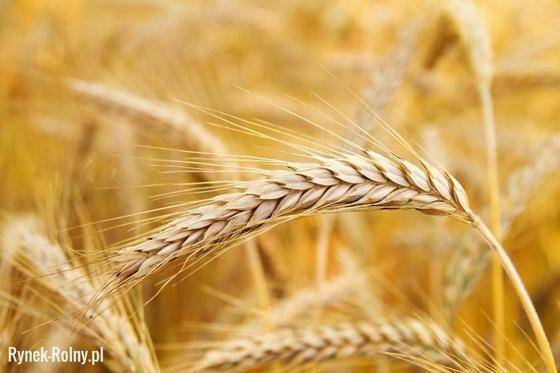 pszenica – mąka pszenna( jasne pieczywo )żyto – mąka żytnia ( ciemne pieczywo)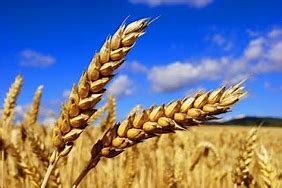 jęczmień – kasza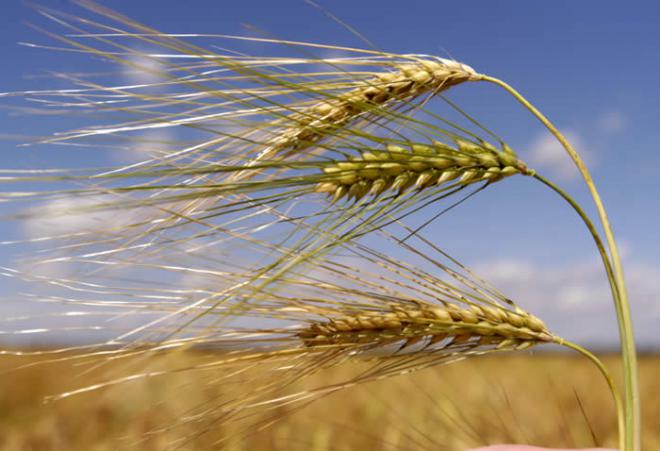 owies – płatki owsiane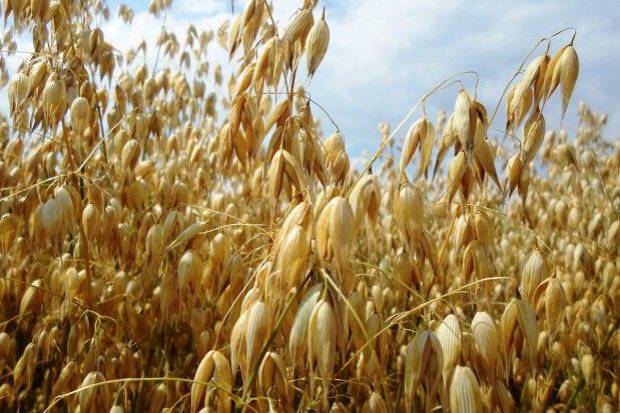 3. Zabawa ruchowa „ Zwierzęta wiejskie” Dziecko porusza się po pokoju. Na sygnał rodzica np.: kura, koń, królik naśladuje zwierzęta głosem i ruchem.4. Do wykonania Karta PracySześciolatki z części 3 strony 47a i 48a- układanie historyjki obrazkowej o powstaniu chleba , numerowanie kolejnych obrazków, rysowanie ostatniego elementu historyjki-kącik grafomotoryczny, pisanie nazw zwierząt po śladziePięciolatki z części 3 strony 38-doskonalenie sprawności manualnej i percepcji wzrokowej, dostrzeganie związków przyczynowo-skutkowych, budowanie wypowiedziCzterolatki z części 2 strona 26.-wykonywanie poleceń według wskazówek rodzica. Opowiadanie historyjki o tym, jak powstaje chleb.5. Proszę o wykonanie dowolnej pracy plastycznej przedstawiającej zwierzę z wiejskiego podwórka. Poniżej zamieszczone jest kilka przykładowych  prac.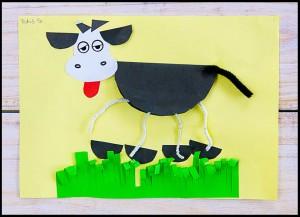 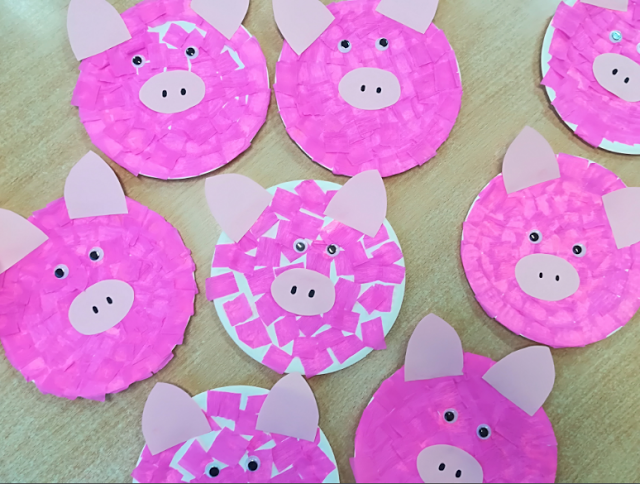 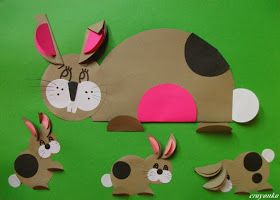 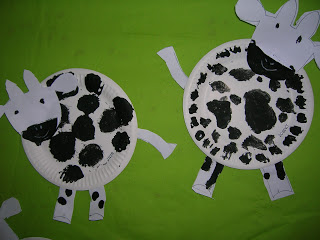 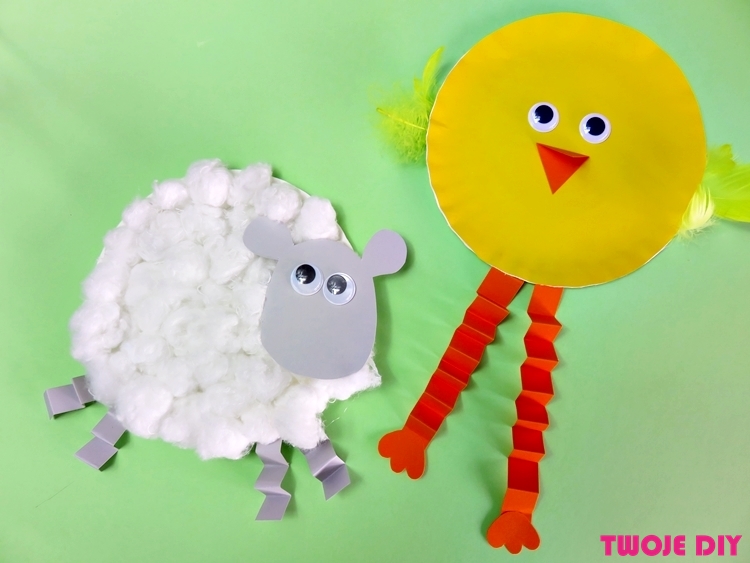 